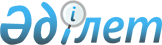 Павлодар облыстық мәслихатының 2020 жылғы 30 қазандағы № 526/43 "2020-2022 жылдарда субсидиялауға жататын Павлодар облысы бойынша әлеуметтік маңызы бар автомобиль қатынастарының тізбесін айқындау туралы" шешіміне өзгеріс енгізу туралыПавлодар облыстық мәслихатының 2021 жылғы 25 тамыздағы № 65/6 шешімі. Қазақстан Республикасының Әділет министрлігінде 2021 жылғы 3 қыркүйекте № 24218 болып тіркелді
      Павлодар облыстық мәслихаты ШЕШТІ:
      1. Павлодар облыстық мәслихатының "2020 - 2022 жылдарда субсидиялауға жататын Павлодар облысы бойынша әлеуметтік маңызы бар автомобиль қатынастарының тізбесін айқындау туралы" 2020 жылғы 30 қазандағы № 526/43 шешіміне (Нормативтік құқықтық актілерді мемлекеттік тіркеу тізілімінде № 7013 болып тіркелген) келесі өзгеріс енгізілсін:
      қоса беріліп отырған қосымшаға сәйкес көрсетілген шешімнің қосымшасы жаңа редакцияда жазылсын.
      2. Осы шешім алғашқы ресми жарияланған күнінен кейін күнтізбелік он күн өткен соң қолданысқа енгізіледі. 2020 - 2022 жылдарда cубсидиялауға жататын Павлодар облысы бойынша әлеуметтік маңызы бар автомобиль қатынастарының тізбесі
					© 2012. Қазақстан Республикасы Әділет министрлігінің «Қазақстан Республикасының Заңнама және құқықтық ақпарат институты» ШЖҚ РМК
				
      Павлодар облыстық мәслихатының хатшысы 

Е. Айткенов
Павлодар облыстық
мәслихатының
2021 жылғы 25 тамыздағы
№ 65/6 шешіміне
қосымшаПавлодар облыстық
мәслихатының
2020 жылғы 30 қазандағы
№ 526/43 шешіміне
қосымша
Р/с №
Қала және аудан атауы
Маршруттардың тізбесі
1
Павлодар қаласы
"Олимпиядалық резерв бассейні" аялдамасы - "Северный бақшасы" аялдамасы;

"Гагарин" аялдамасы - "Восточный бақшасы" аялдамасы;

"Прибрежный" аялдамасы - "Кенжекөл ауылы" аялдамасы;

"Павлодар қаласының теміржол вокзалы" аялдамасы - "Әуежай" аялдамасы;

"КлҰн бау-бақшасы" аялдамасы - "Олимпиядалық резерв бассейні" аялдамасы;

"Ленин поселкесі" аялдамасы - "Павлодар қаласының теміржол вокзалы" аялдамасы;

"Прибрежный" аялдамасы - "Мелиоратор бақшасы" аялдамасы; 

"Жетекші ауылы" аялдамасы - "Павлодар қаласының теміржол вокзалы" аялдамасы;

"Теміржолшылар" аялдамасы - "Павлодар қаласының теміржол вокзалы" аялдамасы;

"Павлодарское ауылы" аялдамасы - "Павлодар қаласының теміржол вокзалы" аялдамасы;

"Мойылды ауылы" аялдамасы - "Павлодар қаласының теміржол вокзалы" аялдамасы;

"Жаңа ауыл" аялдамасы - "Архангельская көшесі" аялдамасы;

"Кенжекөл ауылы" аялдамасы - "Павлодар қаласының теміржол вокзалы" аялдамасы;

"Павлодар қаласының теміржол вокзалы" аялдамасы - "Дружба бау-бақшасы" аялдамасы;

"№ 4 поликлиника" аялдамасы - "Северный бақшасы" аялдамасы;

"Павлодар қаласының теміржол вокзалы" аялдамасы - "Ладожская" аялдамасы;

"Элеватор" аялдамасы - "Зеленстрой" аялдамасы;

"Прибрежный" аялдамасы - "Павлодар қаласының теміржол вокзалы" аялдамасы - "Металлург бақшасы" аялдамасы;

"Ажар" аялдамасы - "Нефтяник бақшасы" аялдамасы;

"Прибрежный" аялдамасы - "Орталық әмбебап дүкені" аялдамасы - "Металлург бақшасы" аялдамасы;

"Прибрежный" аялдамасы - "Южная станциясы" аялдамасы. 
2
Ақсу қаласы
"Теміржол вокзалы" аялдамасы - "Ескі монша" аялдамасы;

"Теміржол вокзалы" аялдамасы - "Еуроазиаттық энергетикалық корпорациясы" акционерлік қоғамының солтүстік өткелі" аялдамасы;

"Ақсу орталық ауруханасы" аялдамасы - "Ягодка" бау-бақшасы" аялдамасы;

"Ақсу орталық ауруханасы" аялдамасы - "Ақсу су арнасы" коммуналдық мемлекеттік кәсіпорнының су мұнарасы" аялдамасы;

"Теміржол вокзалы" аялдамасы - "Беловка" аялдамасы;

Ақсу қаласы - Құркөл ауылы - Ақсу қаласы;

Ақсу қаласы - Сольветка ауылы - Ақсу қаласы;

Ақсу қаласы - Сарышығанақ ауылы - Ақсу қаласы;

Ақсу қаласы - Береке ауылы - Ақсу қаласы;

Ақсу қаласы - Ақжол ауылы - Ақсу қаласы.
3
Ақтоғай ауданы
Шолақсор ауылы - Ақтоғай ауылы - Шолақсор ауылы;

Барлыбай ауылы - Ақтоғай ауылы - Барлыбай ауылы;

Шұға ауылы - Ақтоғай ауылы - Шұға ауылы.
4
Железин ауданы
Железинка ауылы - Моисеевка ауылы - Железинка ауылы.
5
Ертіс ауданы
Ертіс ауылы - Қызылқақ ауылы - Ертіс ауылы;

Ертіс ауылы "Энергоорталық" аялдамасы - Қызылжар ауылы - Ертіс ауылы;

Қызылағаш ауылы - Селеті ауылы - Ертіс ауылы - Селеті ауылы - Қызылағаш ауылы;

Майқоңыр ауылы - Ертіс ауылы - Майқоңыр ауылы;

Қосағаш ауылы - Ертіс ауылы - Қосағаш ауылы.
6
Тереңкөл ауданы
Тереңкөл ауылы - Ынталы ауылы - Тереңкөл ауылы.
7
Аққулы ауданы
Майқарағай ауылы - Аққулы ауылы;

Қазантай ауылы - Аққулы ауылы;

Бесқарағай ауылы - Аққулы ауылы;

Әбiлқайыр Баймолдин атындағы ауылы - Аққулы ауылы;

Жабағлы ауылы - Аққулы ауылы;

Шоқтал ауылы - Аққулы ауылы.
8
Май ауданы
Көктөбе ауылы - Ақшиман ауылы - Көктөбе ауылы.
9
Павлодар ауданы
Үміт апа ауылы - Павлодар қаласы - Үміт апа ауылы;

Ольгинка ауылы - Павлодар қаласы - Ольгинка ауылы;

Маралды ауылы - Павлодар қаласы - Маралды ауылы;

Павлодар қаласы - Заңғар ауылы - Павлодар қаласы.
10
Успен ауданы
Дмитриевка ауылы - Қоңыр Өзек ауылы - Успен ауылы;

Надаровка ауылы - Вознесенка ауылы - Чистополь ауылы - Успен ауылы;

Тимирязево ауылы - Ольховка ауылы - Успен ауылы.
11
Шарбақты ауданы
Шарбақты ауылы - Сахновка ауылы - Шарбақты ауылы;

Шарбақты ауылы - Маралды ауылы - Көлбұлақ ауылы - Жылы-Бұлақ ауылы - Шарбақты ауылы;

Есілбай ауылы - Чигириновка ауылы - Ботабас ауылы - Арбаиген ауылы - Галкино ауылы - Малиновка ауылы - Шарбақты ауылы.